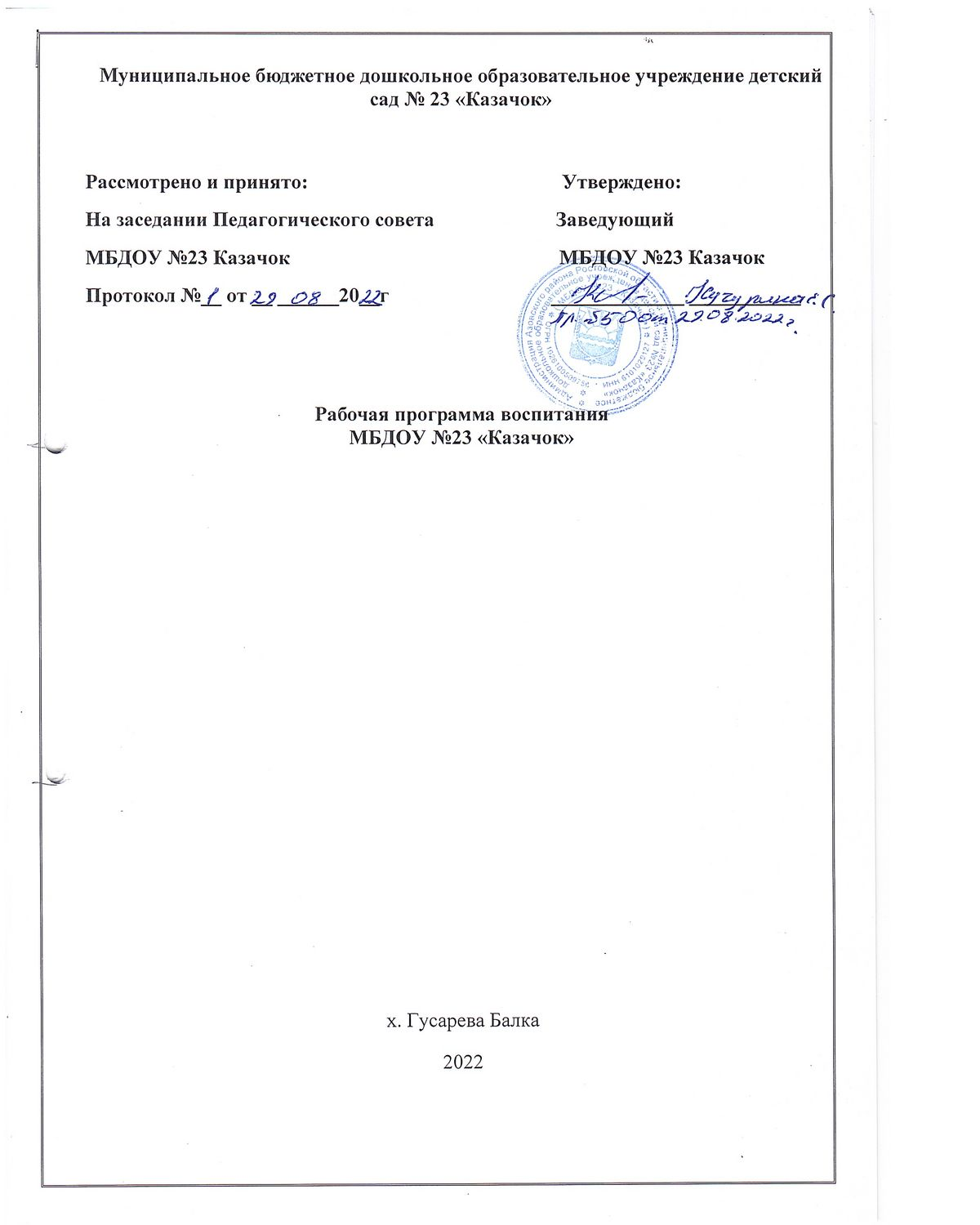 СодержаниеПояснительная записка. 									31. Особенности воспитательного процесса в детском саду.				42. Цель и задачи воспитания, планируемые результаты.				7 3. Виды, формы и содержание воспитательной деятельности.			9 3.1. Модуль «Трудовое воспитание и ранняя профориентация»			93.2. Модуль «Патриотическое воспитание».						103.3. Модуль «Конкурсное движение».							123.4. Модуль «Волонтёрство».									123.5. Модуль «Основы здорового образа жизни» 					133.6.Модуль «Экологическое воспитание »                                                            144. Основные направления самоанализа воспитательной работы.			18Пояснительная записка. 	Одной из важных проблем дошкольного образования является развитие новых подходов к воспитанию и образованию детей. Таким подходом может стать модель организации воспитательной работы дошкольного образовательного учреждения. Приоритетной задачей Российской Федерации в сфере воспитания детей является развитие высоконравственной личности, разделяющей российские традиционные духовные ценности, обладающей актуальными знаниями и умениями, способной реализовать свой потенциал в условиях современного общества, готовой к мирному созиданию и защите Родины. 	Настоящая рабочая программа воспитания МБДОУ Детский сад №23 «Казачок» разработана в целях формирования общей культуры личности детей, в том числе ценностей здорового образа жизни, развития их социальных, нравственных, эстетических, интеллектуальных, физических качеств, инициативности, самостоятельности и ответственности ребенка, формирования предпосылок учебной деятельности. Рабочая программа воспитания МБДОУ Детский сад №23 «Казачок» разработана в соответствии с: -Конституцией Российской Федерации (ред. от 04.07.2020г.) ст.67.1, п.4; -Федеральным законом Российской Федерации от 29.12.2012 г. № 273-ФЗ «Об образовании в Российской Федерации»; -Федеральным законом от 31.07.2020 г. № 304-ФЗ «О внесении изменений в Федеральный закон «Об образовании в Российской Федерации» по вопросам воспитания обучающихся; -Федеральным государственным образовательным стандартом дошкольного образования, утверждённым приказом Министерства образования и науки России от 17 октября 2013 г. № 1155; -Указом Президента Российской Федерации Путина В.В. от 07.05.2018 № 204 «О национальных целях и стратегических задачах развития Российской Федерации на период до 2024 года»; -Стратегией развития воспитания в Российской Федерации на период до 2025, утверждена распоряжением Правительства Российской Федерации от 29 мая 2015 г. № 996-р; -примерной программой воспитания, одобренной решением федерального учебно-методического объединения по общему образованию от 02 июня 2020г. № 2/20 http://form.instrao.ru; -методическими рекомендациями по разработке программ воспитания ФГБНУ «Институт стратегии развития образования Российской академии образования» http://form.instrao.ru Программа воспитания гарантирует обеспечение воспитания как неотъемлемой части образования, взаимосвязанной с обучением, создает условия для формирования и реализации комплекса мер, учитывающих особенности современных детей, социальный и психологический контекст их развития, формирует предпосылки для консолидации усилий семьи, общества и государства, направленных на воспитание подрастающего и будущих поколений. Программа воспитания опирается на систему духовно-нравственных ценностей, сложившихся в процессе культурного развития России, таких как человеколюбие, справедливость, честь, совесть, воля, личное достоинство, вера в добро и стремление к исполнению нравственного долга перед самим собой, своей семьей и своим Отечеством.1. Особенности воспитательного процесса. 	В детском саду МБДОУ № 23 «Казачок» образовательный процесс осуществляется в соответствии с требованиями федерального государственного образовательного стандарта дошкольного образования, утвержденного приказом Минобрнауки России от 17.10.2013 № 1155 (далее – ФГОС ДО) и основной образовательной программой. В связи с этим обучение и воспитание объединяются в целостный процесс на основе духовно- нравственных и социокультурных ценностей и принятых в обществе правил, и норм поведения в интересах человека, семьи, общества. Также организовано социальное партнерство для реализации части, формируемой участниками образовательных отношений образовательной программы дошкольного образования МБДОУ № 23 «Казачок». Воспитательный процесс МБДОУ № 23 «Казачок» также основывается на общепедагогических принципах, изложенных в ФГОС дошкольного образования (раздел I, пункт 1.2.): -поддержка разнообразия детства; -сохранение уникальности и самоценности детства как важного этапа в общем развитии человека, самоценность детства - понимание (рассмотрение) детства как периода жизни значимого самого по себе, без всяких условий; значимого тем, что происходит с ребенком сейчас, а не тем, что этот период есть период подготовки к следующему периоду; -личностно-развивающий и гуманистический характер взаимодействия взрослых (родителей (законных представителей), педагогических и иных работников Организации) и детей; -уважение личности ребенка. Задачи воспитания реализуются в течение всего времени нахождения ребенка в детском саду: в процессе непрерывной образовательной деятельности, режимных моментов, совместной деятельности с детьми и индивидуальной работы. Ведущей в воспитательном процессе является игровая деятельность. Игра широко используется в как самостоятельная форма работы с детьми и как эффективное средство и метод развития, воспитания и обучения в других организационных формах. Приоритет отдается творческим играм (сюжетно- ролевые, строительно-конструктивные, игры-драматизации и инсценировки, игры с элементами труда и художественно деятельности) и игры с правилами (дидактические, интеллектуальные, подвижные, хороводные т.п.).Отдельное внимание уделяется самостоятельной деятельности воспитанников. Ее содержание и уровень зависят от возраста и опыта детей, запаса знаний, умений и навыков, уровня развития творческого воображения, самостоятельности, инициативы, организаторских способностей, а также от имеющейся материальной базы и качества педагогического руководства. Организованное проведение этой формы работы обеспечивается как непосредственным, так и опосредованным руководством со стороны воспитателя. Индивидуальная работа с детьми всех возрастов проводится в свободные часы (во время утреннего приема, прогулок и т.п.) в помещениях и на свежем воздухе. Она организуется с целью активизации пассивных воспитанников, организации дополнительных занятий с отдельными детьми, которые нуждаются в дополнительном внимании и контроле (часто болеющими, хуже усваивающими учебный материал при фронтальной работе и т.д.)Основные традиции воспитательного процесса в МБДОУ № 23 «Казачок»:1. Основой годового цикла воспитательной работы являются общие для всего детского сада событийные мероприятия, в которых участвуют дети разных возрастов. Межвозрастное взаимодействие дошкольников способствует их взаимообучению и взаимовоспитанию. 2. В качестве наиболее доступных и действенных в воспитательном отношении видов искусства традиционно используется детская художественная литература и народное творчество, обеспечивая развитие личности дошкольника в соответствии с общечеловеческими и национальными ценностными установками. 3. Воспитатели и специалисты ДОУ ориентированы на организацию разнообразных форм детских сообществ. Это творческие мастерские и лаборатории, социальные акции и волонтерство, детско-взрослые сообщества и др. Данные сообщества обеспечивают полноценный опыт социализации детей. 4. Коллективное планирование, разработка и проведение общих мероприятий. В ДОУ существует практика создания творческих групп педагогов, которые оказывают консультационную, психологическую, информационную и технологическую поддержку своим коллегам в организации воспитательных мероприятий. 5. Значительное внимание в воспитании детей уделяется труду, как части нравственного становления. Воспитательная деятельность направлена на формирование эмоциональной готовности к труду, элементарных умений и навыков в различных видах труда, интереса к миру труда взрослых людей. Важным аспектом является индивидуальный и дифференцированный подходы к детской личности (учет интересов, предпочтений, способностей, усвоенных умений, личностных симпатий при постановке трудовых заданий, объединении детей в рабочие подгруппы и т.д.) и моральная мотивация детского труда. Рабочая программа воспитания является обязательной частью основной образовательной программы, реализуемой в МБДОУ № 23 «Казачок» и призвана помочь всем участникам образовательных отношений реализовать воспитательный потенциал совместной деятельности. Содержание воспитательной деятельности разработано на основе модульного принципа. Модули — это конкретные воспитательные практики, которые реализуются в дошкольном учреждении. Каждый из модулей ориентирован на задачи, поставленные в Программе воспитания.2. Цель и задачи воспитания, планируемые результаты.В соответствии с Федеральным законом «Об образовании в РФ» воспитание - деятельность, направленная на развитие личности, создание условий для самоопределения и социализации обучающихся на основе социокультурных, духовно-нравственных ценностей и принятых в российском обществе правил и норм поведения в интересах человека, семьи, общества и государства, формирование у обучающихся чувства патриотизма, гражданственности, уважения к памяти защитников Отечества и подвигам Героев Отечества, закону и правопорядку, человеку труда и старшему поколению, взаимного уважения, бережного отношения к культурному наследию и традициям многонационального народа Российской Федерации, природе и окружающей среде (ст. 2, п. 2, в редакции Федерального закона «Об образовании в РФ» от 31.07.2020 N 304-ФЗ).Исходя из данного определения сформулирована общая цель воспитания в ДОУ: воспитание гармонично развитой и социально ответственной личности на основе духовно- нравственных ценностей народов Российской Федерации, исторических и национально- культурных традиций. Достижению поставленной цели воспитания дошкольников будет способствовать решение следующих основных задач: - развитие социальных, нравственных, физических, интеллектуальных, эстетических качеств; создание благоприятных условий для гармоничного развития каждого ребенка в соответствии с его возрастными, гендерными, индивидуальными особенностями и склонностями;  - формирование общей культуры личности, в том числе ценностей здорового и устойчивого образа жизни, инициативности, самостоятельности и ответственности, активной жизненной позиции; - развитие способностей и творческого потенциала каждого ребенка; - организация содержательного взаимодействия ребенка с другими детьми, взрослыми и окружающим миром на основе гуманистических ценностей и идеалов, прав свободного человека; - воспитание патриотических чувств, любви к Родине, гордости за ее достижения на основе духовно-нравственных и социокультурных ценностей и принятых в обществе правил и норм поведения в интересах человека, семьи, общества; - воспитание чувства собственного достоинства в процессе освоения разных видов социальной культуры, в том числе и многонациональной культуры народов России и мира, умения общаться с разными людьми; - объединение воспитательных ресурсов семьи и дошкольной организации на основе традиционных духовно-нравственных ценностей семьи и общества; -установление партнерских взаимоотношений с семьей, оказание ей психолого-педагогической поддержки, повышение компетентности родителей (законных представителей) в вопросах воспитания, развития и образования детей. Планируемые результаты:На основе знаний у ребенка складываются элементарные моральные суждения и оценки (что такое «хорошо» и что такое «плохо»), а общепринятые нормы и правила поведения начинают выступать для него как регулятор взаимоотношений между людьми и как нравственная норма своего поведения: - быть вежливым, послушным, доброжелательным, отзывчивым; - уважать старших и заботиться о младших; - стремиться устанавливать хорошие отношения с другими людьми; - быть трудолюбивым, доводить начатое дело до конца; - проявлять смелость; - любить своих родителей, свой родной край и свое Отчество; - беречь и охранять окружающую природу; - соблюдать правила личной гигиены, режим дня, вести здоровый образ жизни.3. Виды, формы и содержание воспитательной деятельности.Реализация цели и задач Программы воспитания осуществляется в рамках нескольких направлений воспитательной работы МБДОУ № 23 «Казачок». Каждое из них представлено в соответствующем модуле.3.1. Модуль «Трудовое воспитание и ранняя профориентация».Трудовое воспитание и профессиональное самоопределение реализуется посредством: - воспитания у детей уважения к труду и людям труда, трудовым достижениям; - формирования у детей умений и навыков самообслуживания, потребности трудиться, добросовестного, ответственного и творческого отношения к разным видам трудовой деятельности, включая обучение и выполнение домашних обязанностей; - развития навыков совместной работы, умения работать самостоятельно, мобилизуя необходимые ресурсы, правильно оценивая смысл и последствия своих действий; - содействия профессиональному самоопределению, приобщения детей к социально значимой деятельности для осмысленного выбора профессии. Виды совместной деятельности: игровая, познавательная, коммуникативная, продуктивная, двигательная, трудовая, художественно-эстетическая.3.2. Модуль «Патриотическое воспитание».Гражданское воспитание включает: - создание условий для воспитания у детей активной гражданской позиции, гражданской ответственности, основанной на традиционных культурных, духовных и нравственных ценностях российского общества; - развитие культуры межнационального общения; - формирование приверженности идеям интернационализма, дружбы, равенства, взаимопомощи народов; - воспитание уважительного отношения к национальному достоинству людей, их чувствам, религиозным убеждениям; - развитие правовой и политической культуры детей, расширение конструктивного участия в принятии решений, затрагивающих их права и интересы, в том числе в различных формах самоорганизации, самоуправления, общественно значимой деятельности; - развитие в детской среде ответственности, принципов коллективизма и социальной солидарности;  - формирование стабильной системы нравственных и смысловых установок личности, позволяющих противостоять идеологии экстремизма, национализма, ксенофобии, коррупции, дискриминации по социальным, религиозным, расовым, национальным признакам и другим негативным социальным явлениям; - разработку и реализацию программ воспитания, способствующих правовой, социальной и культурной адаптации детей, в том числе детей из семей мигрантов. Патриотическое воспитание и формирование российской идентичности предусматривает: - создание системы комплексного методического сопровождения деятельности педагогов и других работников, участвующих в воспитании подрастающего поколения, по формированию российской гражданской идентичности; - формирование у детей патриотизма, чувства гордости за свою Родину, готовности к защите интересов Отечества, ответственности за будущее России на основе развития программ патриотического воспитания детей, в том числе военно-патриотического воспитания; - повышение качества проведения образовательной деятельности, обеспечивающего ориентацию обучающихся в современных общественно- политических процессах, происходящих в России и мире, а также осознанную выработку собственной позиции по отношению к ним на основе знания и осмысления истории, духовных ценностей и достижений нашей страны; - развитие у подрастающего поколения уважения к таким символам государства, как герб, флаг, гимн Российской Федерации, к историческим символам и памятникам Отечества; - развитие поисковой и краеведческой деятельности, детского познавательного туризма. Приобщение детей к культурному наследию предполагает: - эффективное использование уникального российского культурного наследия, в том числе литературного, музыкального, художественного, театрального и кинематографического; - создание равных для всех детей возможностей доступа к культурным ценностям; - воспитание уважения к культуре, языкам, традициям и обычаям народов, проживающих в Российской Федерации;  - увеличение доступности детской литературы для семей, Приобщение детей к классическим и современным высокохудожественным отечественным и мировым произведениям искусства и литературы; - создание условий для доступности музейной и театральной культуры для детей; - развитие музейной и театральной педагогики; - поддержку мер по созданию и распространению произведений искусства и культуры, проведению культурных мероприятий, направленных на популяризацию российских культурных, нравственных и семейных ценностей; - создание и поддержку производства художественных, документальных, научно-популярных, учебных и анимационных фильмов, направленных на нравственное, гражданско-патриотическое и общекультурное развитие детей; - повышение роли библиотек, в том числе библиотек в системе образования, в приобщении к сокровищнице мировой и отечественной культуры, в том числе с использованием информационных технологий; - создание условий для сохранения, поддержки и развития этнических культурных традиций и народного творчества.3.3. Модуль «Конкурсное движение».Для каждого учреждения важным фактором является участие в конкурсном движении. Конкурсы могут быть организованны для педагогов ДОУ, для детей, родителей, а также совместные конкурсы для родителей и детей. Это могут быть конкурсы – выставки поделок, рисунков, фотоконкурсы, различных направлений и тематик. Так же конкурсы могут быть как очными, так и заочными. Цель деятельности педагога: создание условий для развития творческих способностей детей дошкольного возраста. Через конкурсное движение в детском саду, через весь комплекс мероприятий, проводимых в рамках конкурсов, педагогический коллектив решает для себя важную задачу по воспитанию родителя и преемственности развития ребенка в семье и детском саду. Мы стараемся подобрать виды и темы конкурсов так, чтобы каждый родитель мог найти здесь интерес для себя и своего ребенка. Направления деятельности воспитателя по реализации задач воспитания: -установление партнёрских взаимоотношений детей со взрослыми и сверстниками;-поддержка детской инициативы и самостоятельности;  -добровольное участие детей в конкурсах; -поиск новых увлечений и раскрытие способностей.    Формы организации конкурсного движения для решения воспитательных задач: конкурсы детского творчества, смотры-конкурсы, фестивали, разработка и защита проектов, соревнования. 3.4. Модуль «Волонтерское движение».Духовное и нравственное воспитание детей на основе российских традиционных ценностей осуществляется за счет: - развития у детей нравственных чувств (чести, долга, справедливости, милосердия и дружелюбия); - формирования выраженной в поведении нравственной позиции, в том числе способности к сознательному выбору добра; - развития сопереживания и формирования позитивного отношения к людям, в том числе к лицам с ограниченными возможностями здоровья и инвалидам; - расширения сотрудничества между государством и обществом, общественными организациями и институтами в сфере духовно- нравственного воспитания детей, в том числе традиционными религиозными общинами; - содействия формированию у детей позитивных жизненных ориентиров и планов;- оказания помощи детям в выработке моделей поведения в различных трудных жизненных ситуациях, в том числе проблемных, стрессовых и конфликтных. Экологическое воспитание включает: - развитие у детей и их родителей экологической культуры, бережного отношения к родной земле, природным богатствам России и мира; - воспитание чувства ответственности за состояние природных ресурсов, умений и навыков разумного природопользования, нетерпимого отношения к действиям, приносящим вред экологии. 3.5. Модуль «Основы здорового образа жизни».Физическое воспитание и формирование культуры здоровья включает: - формирование у подрастающего поколения ответственного отношения к своему здоровью и потребности в здоровом образе жизни;  - формирование в детской и семейной среде системы мотивации к активному и здоровому образу жизни, занятиям физической культурой и спортом, развитие культуры здорового питания; - создание для детей, в том числе детей с ограниченными возможностями здоровья, условий для регулярных занятий физической культурой и спортом, развивающего отдыха и оздоровления, в том числе на основе развития спортивной инфраструктуры и повышения эффективности ее использования; - развитие культуры безопасной жизнедеятельности, профилактику вредных привычек; - предоставление обучающимся образовательных организаций, а также детям, занимающимся в иных организациях, условий для физического совершенствования на основе регулярных занятий физкультурой и спортом в соответствии с индивидуальными способностями и склонностями детей; - использование потенциала спортивной деятельности для профилактики асоциального поведения; - содействие проведению массовых общественно-спортивных мероприятий и привлечение к участию в них детей.3.6. Модуль  «Экологическое воспитание»       Целью экологического воспитания дошкольников является формирование у обучающихся познавательного интереса к природе, бережного, эмоционально-ценностного отношения к природе и окружающему миру, становление основ ценностного отношения к окружающей среде.                Достижение цели предусматривает решение следующих задач:-отбор и внедрение эффективных форм реализации мероприятий, направленных на экологическое воспитание обучающихся дошкольного возраста;-организация системы мероприятий, направленных на формирование ценностного отношения дошкольников к окружающей среде, воспитание любви к природе родного края, бережного отношения к растениям, животным и другим природным объектам;-создание условий для реализации мероприятий, направленных на формирование у дошкольников познавательного интереса к вопросам экологии, представления о значении природы в жизни человека. Формы организации деятельности:1.Специально подготовленные занятия  -тематические занятия по экологической тематике;   -экскурсии;  -природоохранные акции;  -экологические праздники.2. Совместная деятельность дошкольников и воспитателя:   -беседы воспитателя с детьми о природе, животных, растениях;   -рассказы об особенностях ухода за животными;   -познавательные игры и викторины;   -рисование и конструирование;   -наблюдение за объектами природы, природными явлениями;   -ответы на вопросы детей;   -обсуждение прочитанных книг, просмотренных документальных фильмов, сериалов и мультфильмов о природе;    -работа в живом уголке;    -подготовка к экологическим праздникам и т.д.3. Самостоятельная работа детей, подразумевающая применение полученных дошкольниками экологических знаний на практике. Например, они могут самостоятельно (но под присмотром воспитателя) поливать цветы, кормить животных в живом уголке, собирать гербарии или коллекции.Показателями эффективности реализуемых форм организации деятельности являются:-проявление обучающимися познавательного интереса к природе, наблюдательности за природными объектами, сезонными изменениями в природе;-сформированное у обучающихся представление о значении природы в жизни человека, основных направлениях природоохранной деятельности;-сформированные у дошкольников предпосылки системы ценностных отношений к природе и окружающему миру.Примерный календарный план мероприятий по экологическому воспитанию дошкольников        В рамках организации деятельности по экологическому воспитанию дошкольников в течение года также предполагается привлечение обучающихся к участию в различных экологических мероприятиях, ежегодно проводимых на региональном и федеральном уровнях, например:региональный этап Всероссийской детской акции «С любовью к России мы делами добрыми едины» (март – май);региональный этап Всероссийского конкурса на лучший стенд (уголок) «Эколята – Дошколята» (апрель – май);региональный этап Всероссийского фестиваля «Праздник Эколят – молодых защитников природы» (сентябрь – октябрь);Всероссийский экологический субботник «Зелёная Россия» (сентябрь);Всероссийский экомарафон «Сдай макулатуру – спаси дерево!» (сентябрь – октябрь);Всероссийский урок «Эколята – молодые защитники природы» (ноябрь);Всероссийская олимпиада «Эколята – молодые защитники природы» (ноябрь).4. Основные направления самоанализа воспитательной работы.Самоанализ воспитательной работы в ДОУ осуществляется с целью выявления основных проблем воспитания дошкольников и последующего их решения. Самоанализ осуществляется ежегодно силами самого дошкольного образовательного учреждения с привлечением (при необходимости и по самостоятельному решению администрации образовательной организации) внешних экспертов. Основными принципами, на основе которых осуществляется самоанализ воспитательной работы являются:  принцип гуманистической направленности осуществляемого анализа, ориентирующий экспертов на уважительное отношение как к воспитанникам, так и к педагогам, реализующим воспитательный процесс;  принцип приоритета анализа сущностных сторон воспитания, ориентирующий экспертов на изучение не количественных его показателей, а качественных – таких как содержание и разнообразие деятельности, характер общения и отношений между воспитанниками и педагогами;  принцип развивающего характера осуществляемого анализа, ориентирующий экспертов на использование его результатов для совершенствования воспитательной деятельности педагогов: грамотной постановки ими цели и задач воспитания, умелого планирования своей воспитательной работы, адекватного подбора видов, форм и содержания их совместной с детьми деятельности;  принцип разделенной ответственности за результаты личностного развития воспитанников, ориентирующий экспертов на понимание того, что личностное развитие детей – это результат как социального воспитания и саморазвития детей.      Самоанализ проводится по двум направлениям: 1. Результаты воспитания, социализации и саморазвития детей дошкольного возраста. Критерием данного направления является динамика личностного развития детей. Анализ осуществляется воспитателями и старшим воспитателем, с последующим обсуждением его результатов на заседании педагогического совета МБДОУ № 23 «Казачок». Основной метод получения информации – педагогическое наблюдение. Это может быть наблюдение за поведением детей в процессе режимных моментов, в специально создаваемых педагогических ситуациях, в игровой и коммуникативной деятельности. Особое внимание уделяется наблюдению за поведением ребёнка в тех ситуациях, которые побуждают его делать тот или иной ценностный выбор (ситуация конфликта, нравственного выбора и др.). 2. Состояние организуемой в детском саду совместной деятельности детей и взрослых. Критерием, на основе которого осуществляется анализ, является наличие в дошкольном учреждении интересной, событийно насыщенной и личностно развивающей совместной деятельности детей и взрослых. Анализ осуществляется старшим воспитателем, воспитателями, специалистами и родителями, которые знакомы с воспитательной работой в ДОУ. Способами получения информации о состоянии организуемой в детском саду совместной деятельности детей и взрослых могут быть беседы с родителями, педагогами, при необходимости – их анкетирование. Полученные результаты обсуждаются на заседании педагогического совета МБДОУ № 23 «Казачок». Особое внимание при этом уделяется вопросам, связанным с: - качеством реализации воспитательного потенциала непрерывной образовательной деятельности (НОД); - качеством организации и развития традиций в детском саду;  - качеством организации развивающей предметно-пространственной среды ДОУ, и воспитательным потенциалом; - качеством взаимодействия дошкольного учреждения и родителей (законных представителей) воспитанников. Результатом самоанализа является перечень выявленных достоинств и недостатков воспитательного процесса и проектируемые, на основе анализа, дальнейшие педагогические действия.№ п/пНаименование мероприятияСроки проведения мероприятияРекомендуемые формы организации мероприятия1Всемирный день мира1 сентябряБеседа, викторина, выставка рисунков2Всемирный день журавля10 сентябряБеседа, мастер-класс по изготовлению фигурки журавля в технике оригами3Всемирный день защиты животных4 октябряБеседа, выставка творческих работ с изображением животных, занесённых в Красную Книгу4Синичкин день12 ноябряИзготовление и развешивание кормушек, выставка творческих работ с изображением зимующих птиц5Всероссийская акция «Покормите птиц зимой!»ноябрь - февральРегулярная подкормка птиц, наблюдение за птицами, прилетающими на кормушку6Международный день домашних животных30 ноябряБеседа,  выставка рисунков и фотографий с изображением домашних питомцев7Всемирный день защиты морских млекопитающих (День кита)19 февраляБеседа,  выставка рисунков с изображением морских млекопитающих8Всемирный день кошек1 мартаБеседа, выставка рисунков и фотографий с изображением кошек9Международный день леса21 мартаБеседа, посадка саженцев деревьев и кустарников10Всемирный день водных ресурсов22 мартаБеседа, 11Международный день птиц1 апреляИзготовление и развешивание скворечников, театрализованное представление12Всемирный день здоровья7 апреляБеседа, спортивно-экологический праздник13Международный день Земли22 апреляЭкологический праздник, выставка творческих работ14Всемирный день Солнца3 маяПознавательная игра, 15Международный день защиты детей1 июняКонкурсно-игровая программа, конкурс рисунков на асфальте16Всемирный день охраны окружающей среды(День эколога)5 июняЭкологический праздник, 17Всемирный день китов и дельфинов23 июляБеседа, викторина, выставка творческих работ с изображением китов и дельфинов18Международный день тигра29 июляБеседа, викторина, выставка творческих работ с изображением тигров